1. ProbabilityA2 Conditional ProbabilityConditional probability is the probability of an event occurring given that another event has occurred.Consider the following GCSE question:A clown has seven pairs of shoes, one pair in each of the colours of the rainbow.  The shoes are kept in a trunk in a dark room.  The clown selects two shoes at random.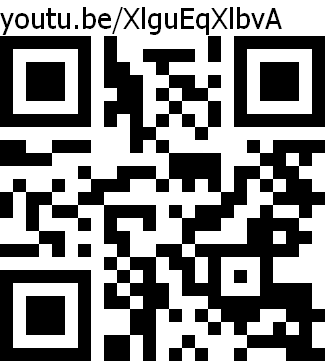 What is the probability that the clown selects one left shoe and one right shoe? What is the probability of selecting a matching pair of shoes?This is best approached using a tree diagramIn general, for two events, A and B, the probability of B occurring given that A has already occurred is written as P(B|A).  This can be usefully represented on a tree diagram:This leads to the conditional probability formula for dependent eventsP(A ∩ B) = P(A)P(B|A)which is often more usefully writtenit also holds thatP(A ∩ B) = P(B)P(A|B)Depending on the nature of the information you are given, problems involving conditional probability can be supported by drawing tree diagrams, Venn diagrams or two-way tables.  We need to become familiar with each.Tree Diagrams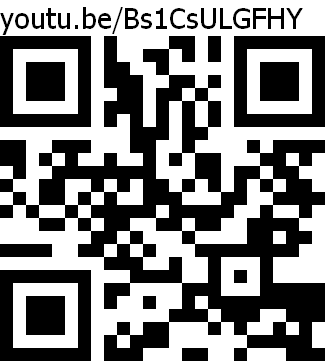 Eg4	Two events A and B occur such that P(A’) = 0.6, P(B|A) = 0.7, P(B|A’) = 0.4Represent this information on a tree diagramUse your tree diagram to findP(A ∩ B)P(A’ ∩ B’)P(B’|A)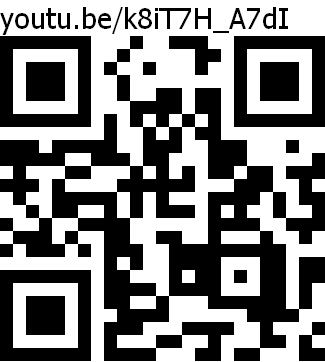 Eg5	Two events A and B occur such that P(B|A) = 0.55, P(B|A’) = 0.5 and P(A) = 0.65Represent this information on a tree diagramUse your tree diagram to findP(A ∩ B)P(B)P(A|B)Eg6	The turnout of spectators at a motor rally is dependent on the weather.  On a rainy day the probability of a big turnout is 0.4, but if it does not rain, the probability of a big turnout increases to 0.9.  The weather forecast gives a probability of 0.75 that it will rain on the day of the race.Draw a tree diagram to represent this information.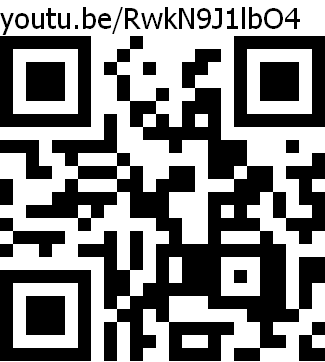 Find the probability thatthere is a big turnout and it rainsthere is a big turnoutExercise 1A and B are two events such that P(A|B) = 0.1, P(A|B’) = 0.6 and P(B) = 0.3Draw a tree diagram to represent this informationFindP(A ∩ B)P(A ∩ B’)P(A)P(B|A)P(B|A’)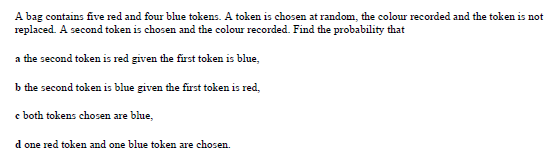 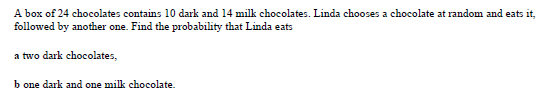 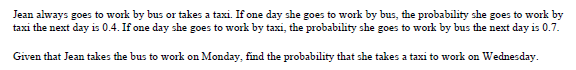 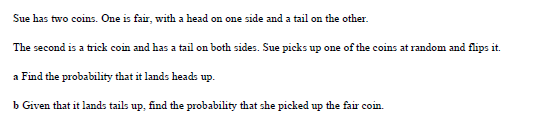 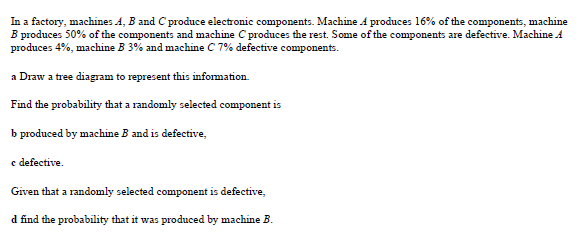 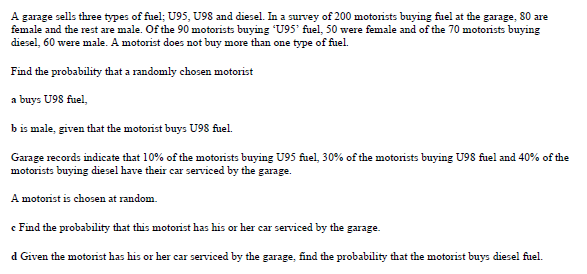 Conditional Probability & Venn Diagrams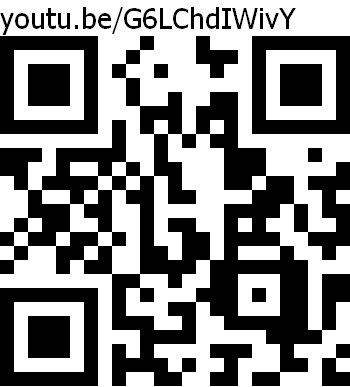 Eg7	C and D are two events such that P(C) = 0.2, P(D) = 0.6 and P(C|D) = 0.3.  FindP(D|C)P(C’ ∩ D’)P(C’ ∩ D)Eg8	Let A and B be events such that P(A) = 0.3, P(B) = 0.4 and P(A  B) = 0.5.  Find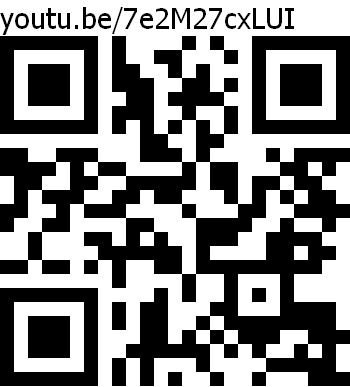 P(B|A)P(B|A’)P(A)P(B|A) + P(A’)P(B|A’) Comment on your answer to (c)Eg9	A and B are two events such that P(A|B) = 0.1, P(A|B’) = 0.6 and P(B) = 0.3.  Find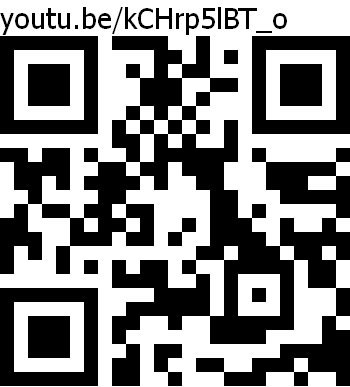 P(A ∩ B)P(A ∩ B’)P(A)P(B|A) P(B|A’)Exercise 2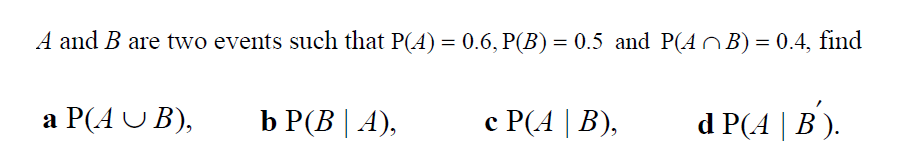 1.  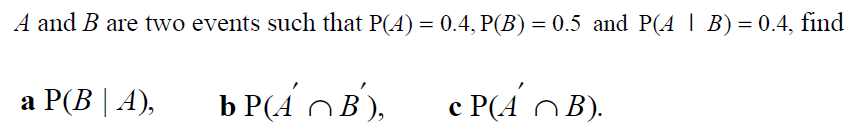 2. 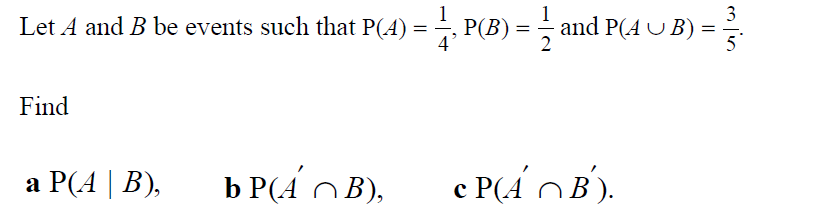 3. 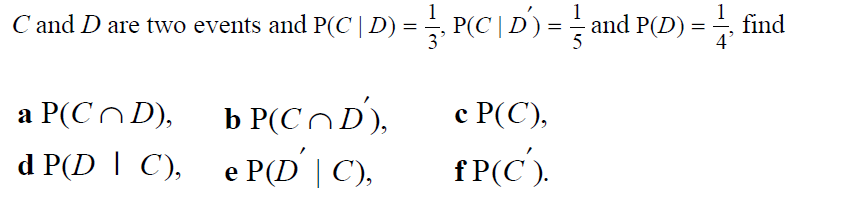 4. 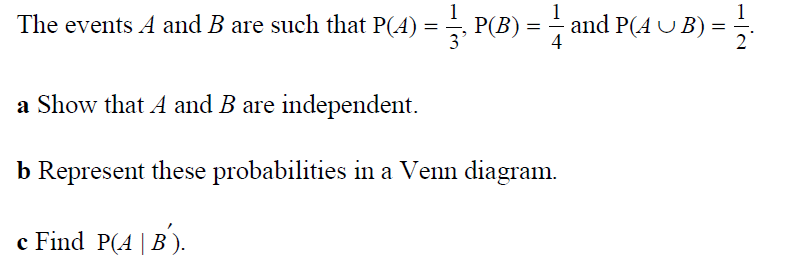 5. 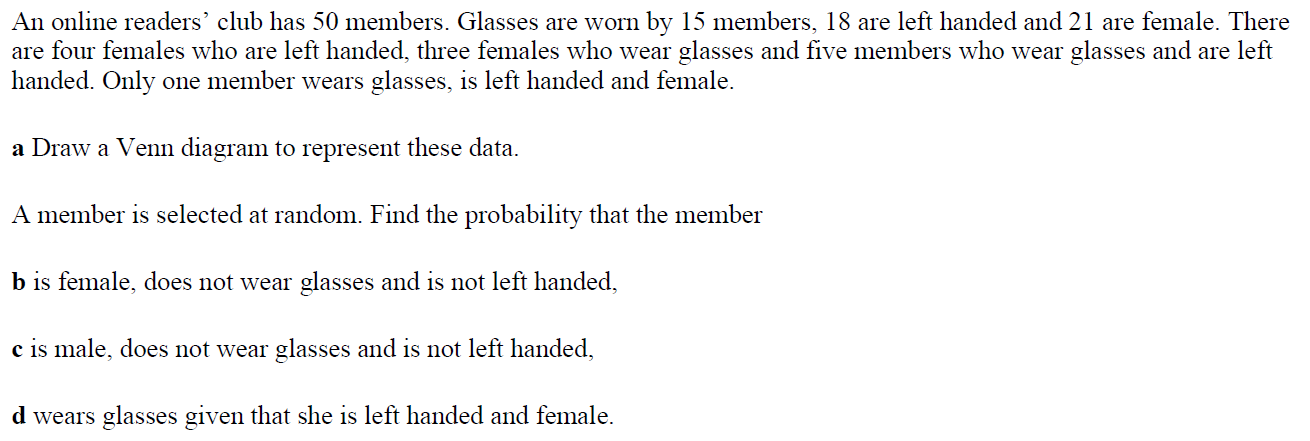 6. 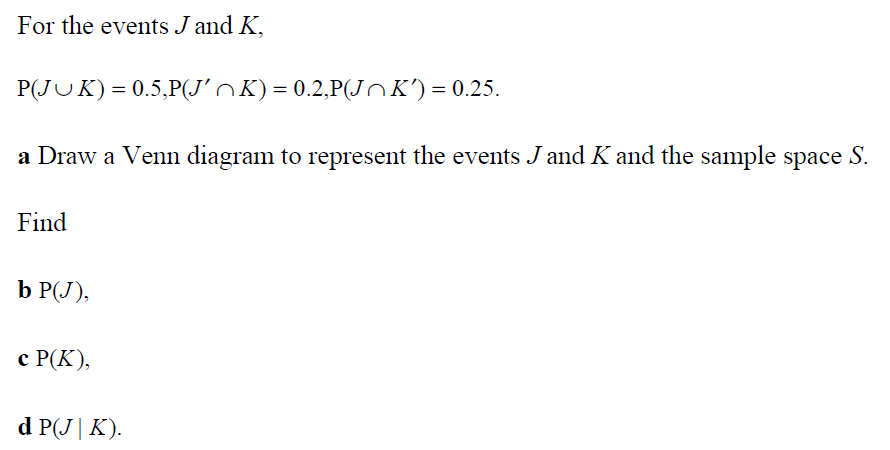 7. 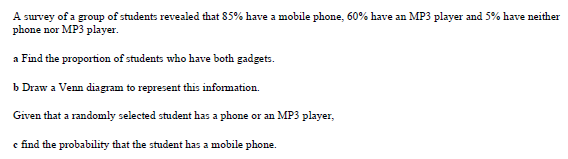 8. . 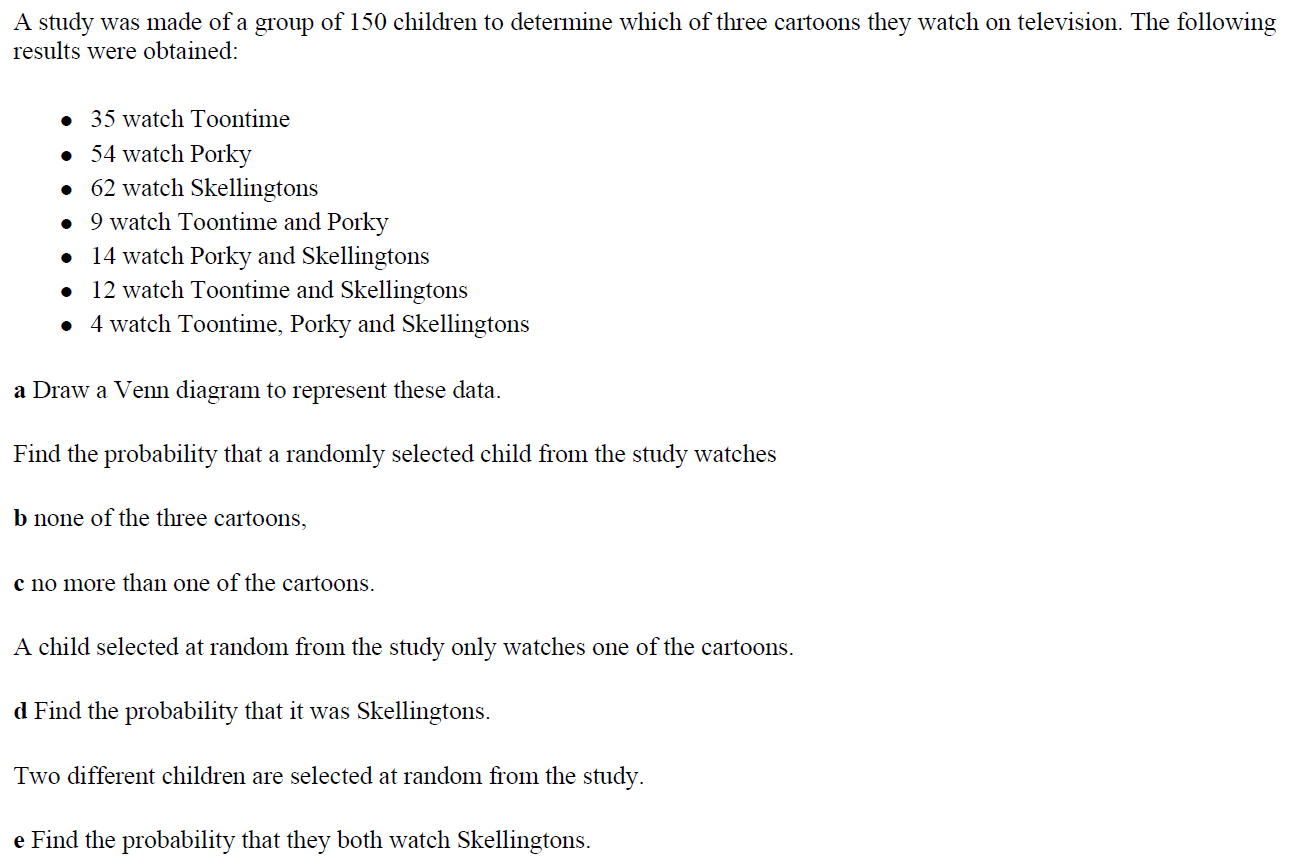 9. Conditional Probability & Two-way tablesEg10	In a college there are 100 students taking A level French, German or Spanish.  Of these students, 64 are female and the rest are male.  There are 50 French students of whom 40 are female and 30 German students of whom 10 are female.	Find the probability that a randomly chosen studentis taking Spanishis male, given that the student is taking SpanishCollege records indicate that 70% of the French students, 80% of the German students and 60% of the Spanish students have applied for University.A student is chosen at random.Find the probability that this student has applied for University.Given that the student had applied to University, find the probability that the student is studying French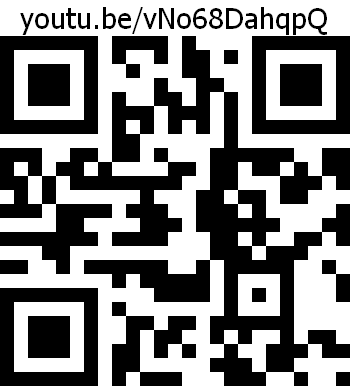 If the information is provided in terms of percentages, care must be taken when considering the probabilities:Eg11	In a town 40% of the people are male	20% of males are left-handed	26% of the people in the town are left-handedA person is selected at random.  Given that this person is a female, what is the probability that she is left-handed?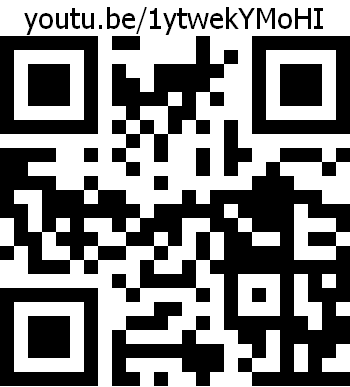 Exercise 31. Debbie counts the videos and DVDs she has and places them into categories.a) 	Complete the table above.One of the items is chosen. Calculate the probability of choosingb)	a DVD.c)	a comedy on video.d)	it being sport, given that it is a dvde)	it is a video, given that it is not a film2. Jamie investigated hair and eye colour.a)	Complete the table above.One of the people is chosen. Calculate the probability of choosingb)	someone with blue eyes.c)	someone with fair hair and blue eyes.Given that a person with dark hair is chosen.  Calculate the probability of d)	them having blue eyes. e)	them not having blue eyes.3.  A travel agent recorded the bookings made on one Saturday.a)	Complete the table above.One of the bookings is chosen. Calculate the probability of choosingb)	a booking for Germany.c)	it being to France given that it is by planed)	a ferry journey, given it is to Germany4. Carol records some cars that pass by her house.a)	Complete the table above.One of the cars is chosen. Calculate the probability of choosingb)	a red car.c)	a Volvo given that it is a grey card)	it being blue given that it is a Ford5. An electrical store records the following information.a)	Complete the table above.One of the records is chosen. Calculate the probability of choosingb)	someone under 21 with cable.c)	them not having cable given they are over 456. Put the following information into a two-way table.Ford – Blue				Ford – Red			Rover – SilverVauxhall – Red				VW – Blue			Rover – WhiteVauxhall – White			Ford – Green			VW – SilverFord – Blue				Nissan – White		VW – BlueFord – Red				Ford – Green			Ford – SilverA2 Unit 4 Assignment#1 – Probability								Due 30/09/19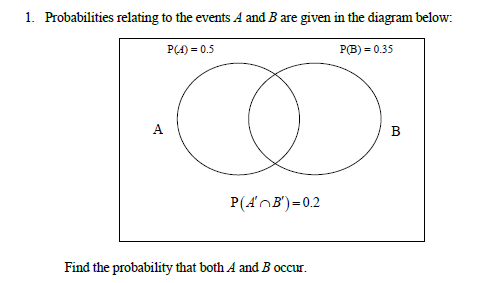 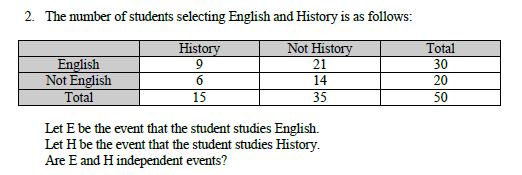 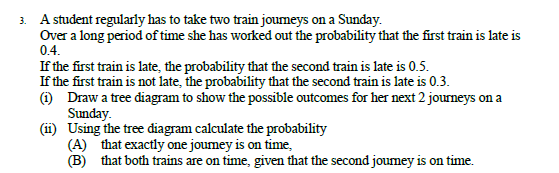 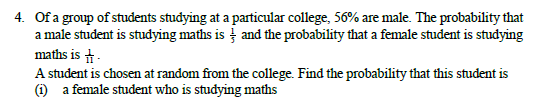 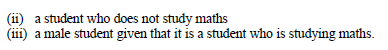 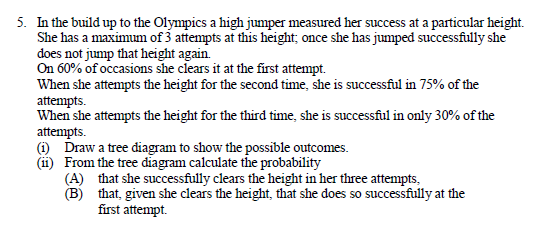 VideosDVDsTOTALFilm4316Comedy517Sport21TOTAL24100Fair hairDark hairTOTALBlue eyes813Other10TOTAL1515TOTALCar/Ferry15828PlaneTOTAL181440VolvoRenaultFordTOTALGrey91431Red41123BlueTOTAL122560Under 2121 -45Over 45TOTALSatellite481990Terrestrial2860Cable86TOTAL97116300